Достоверность сведений, представленных в информационной карте, подтверждаю: _____________________                     (Степанова Ольга Михайловна)        (подпись)                                                                      (фамилия, имя, отчество участника)«15 » января  2014 г.   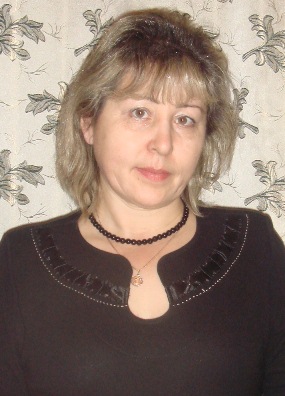 Информационная карта участника муниципального этапа республиканскогоконкурса «Самый классный классный - 2014» Степанова (фамилия)Ольга Михайловна(имя, отчество)(Красноармейский район )(наименование района,  города Чувашской Республики)1. Общие сведения1. Общие сведенияМуниципальное образованиеМБОУ «Чадукасинская ООШ»Населенный пунктЧадукасыДата рождения (день, месяц, год) 31 декабря 1958 годаМесто рожденияД. Типвары Красноармейского районаАдреса в Интернете (сайт, блог и т. д.), где можно познакомиться с участником и публикуемыми им материалами olgas.clan.suhttp://uchportfolio.ru/colocolchic 2. Работа2. РаботаМесто работы (наименование образовательной организации в соответствии с уставом)МБОУ «Чадукасинская ООШ»Занимаемая должность, преподаваемые предметыУчитель  английского  языкаКлассное руководство в настоящее время, в каком классе 5 классОбщий трудовой и педагогический стаж (полных лет на момент заполнения анкеты)33 годаКвалификационная категорияПервая Почетные звания и награды (наименования и даты получения)Почётная грамота Министерства образования Чувашской Республики, 2004 год3. Образование3. ОбразованиеНазвание и год окончания учреждения профессионального образованияЧГПИ имени И.Я. Яковлева, 1986 годСпециальность, квалификация по дипломуФранцузский, немецкий, английский языкиДополнительное профессиональное образование за последние три года (наименования образовательных программ, модулей, стажировок и т. п., места и сроки их получения)Система подготовки учащихся к ЕГЭ по английскому языку (Педагогический университет «Первое сентября», Москва, 2008 год)Раннее обучение иностранным языкам в общеобразовательной школе. Система итоговой аттестации 9 и 11 классов по иностранным языкам», ЧРИО, 2011 годФитнес-аэробика ( курсы, сертификат от президента Федерации фитнеса г. Чебоксары, 2013)Основные публикации (в т. ч. брошюры, книги)Презентация «Жар-птица – птица счастья»Поэтическая композиция "Мисс Вселенная - Чайка" для 7-11 классовПрезентация "Мастер-класс "Бусы повесили, встали в хоровод..."Опубликованы по адресуhttp://ya-uchitel.ru/load/0-0-3226-0-174. Общественная деятельность4. Общественная деятельностьУчастие в общественных организациях (наименование, направление деятельности и дата вступления)Женский совет, координатор с 2013 годаУчастие в деятельности управляющего (школьного) совета Член совета школыУчастие в разработке и реализации муниципальных, региональных, федеральных, международных программ и проектов (с указанием статуса участия)Муниципальный проект «Творческая инициатива» , координатор5. Досуг5. ДосугХоббиСоставление сценариев, цветоводство, компьютер6. Контакты6. КонтактыМобильный телефон 89279990272Личная электронная почтаangel195831@mail.ruАдрес личного сайта в Интернетеolgas.clan.suolgasklass.jimdo.comАдрес школьного сайта в Интернетеhttp://www.chaduk-krarm.edu.cap.ru7. Профессиональные ценности7. Профессиональные ценностиПедагогическое кредо участникаДайте детству удержаться, Дайте детству надышаться, Дайте в рост ему подняться, Дайте детству состояться!Почему нравится работать в школеОбожаю работать в школе. Думаю, что передаю детям самые лучшие свои творческие  умения.Профессиональные и личностные ценности, наиболее близкие участникуКреативность, коммуникабельность, инновативность, умение организовать внеклассную работу на качественном уровне8. Приложения8. ПриложенияПодборка цветных фотографий:  1. портрет 913 см;  2. жанровая (с учебного занятия, внеклассного мероприятия, педагогического совещания и т. п.);  3. дополнительные жанровые фотографии (не более Представляется на компакт-диске в формате JPEG («*.jpg») с разрешением не менее 300 точек на дюйм без уменьшения исходного размераИнтересные сведения об участнике, не раскрытые предыдущими разделами (не более 500 слов)Участник:Разработал лично сайт класса, который обновляется  систематически и постоянно.Выпускает ежемесячную газету с классом на 10 страницахЗаняла первое место с презентацией о классе в международном конкурсе презентацийЯвляется лауреатом конкурса «Я – учитель 2013» и её портрет размещен в Почётной галерее победителей сайтаЯвляется спонсором многих дистанционных проектов для учащихсяШироко содействует работе детей по установлению связей с СМИ не только в плане чтения, но и публикации учащихсяСистематически проводит мастер-классы и открытые образовательные занятия, в том числе  общешкольные и интерактивныеНе публиковавшиеся ранее авторские статьи и разработки участника, которые он хотел бы опубликовать в средствах массовой информацииПредставляется на компакт-диске в формате DOC («*.doc») в количестве не более пяти